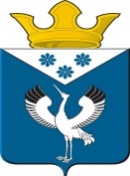 Российская ФедерацияСвердловская областьДума муниципального образования Баженовское сельское поселение1-е заседание 5-го созываРЕШЕНИЕОт 22.09.2022 г.                                                                                               № 3                              с.БаженовскоеОб избрании  Председателя Думы муниципального образования Баженовское сельское поселение      В соответствии со статьей 21, 25.1 Устава Баженовского сельского поселения, Регламентом Думы Баженовского сельского поселения, Дума муниципального образования Баженовское сельское поселение,РЕШИЛА:     1. По результатам открытого голосования депутатов Думы Баженовского сельского поселения 5-го созыва, избрать председателем Думы муниципального образования Баженовское сельское поселение Глухих Леонида Геннадьевича.     2. Председатель Думы осуществляет свои полномочия на непостоянной основе.     3. Настоящее решение вступает в силу со дня его принятия.     4. Опубликовать (обнародовать) настоящее Решение в газете «Вести Баженовского сельского поселения» и разместить на официальном сайте Думы муниципального образования Баженовское сельское поселение в сети «Интернет» http://bajenovskoe.ru/duma.     5. Контроль над исполнением решения возложить на комиссию по соблюдению законности и вопросам местного самоуправления.Председатель Думы  муниципального образования Баженовское сельское поселение                        ________________      /Л.Г.Глухих